                                Liceo José Victorino Lastarria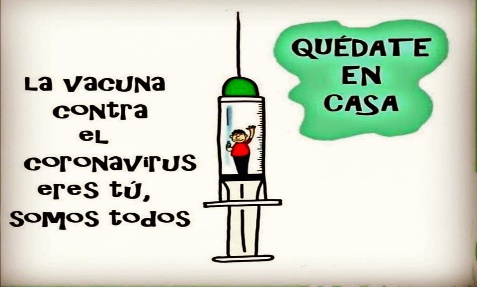                                                  Rancagua                           “Formando Técnicos para el mañana”                                   Unidad Técnico-PedagógicaEDUCACION FISICAPRIMERO MEDIO SEMANA 10 (01-05 de Junio)O.A.3:   Aplicar un plan de entrenamiento para alcanzar una condición física saludable, desarrollando fuerza y resistencia muscular.Objetivo de la clase: mejorar la fuerza y resistencia muscular                                                       RUTINARegistra tu pulso en reposoContinua con 5  minutos de estiramiento y respiración nariz-bocaRutina de fuerza  en entrenamiento “tabata work out x cuatro”.Para hacer el entrenamiento debes ir a you tube y luego pinchar “tabata work out x cuatro”.Cada ejercicio se repite durante 20 segundosEn cada ejercicio pone énfasis en la técnica correcta de piernas-brazos-manos y pies, que presentan los alumnos del “video”. Finalizado el “tabata work out x cuatro” realiza una pausa de 5 minutos para descansar, hidratar y elongarDesplazamiento de fuerzaMarcar un punto de inicio, luego 3 metros aproximado de distancia de forma paralela horizontal y desplazarse dentro de ella de la siguiente forma:- En posición de plancha como punto de partida deben desplazarse lateralmente, manteniendo la postura de “plancha” cada vez que se desplaza
nota: para que lo hagas de forma correcta se adjunta video https://www.youtube.com/watch?v=NYsm5iRo09M- Luego desde la misma posición deben realizar elevaciones de brazo 3 veces con cada extremidad superior o con cada brazo. Es decir: realiza la acción de plancha, realiza elevaciones de brazo paralelas a su cabeza, se desplaza y repite la acción dentro de la distancia determinada
nota: se adjunta video para la realización correcta del ejercicio https://www.youtube.com/watch?v=lH5HtyUZRSI- Luego realiza una sentadilla profunda y se desplaza dentro de la distancia señalada de forma lateral sin perder la postura (ejercicio conocido como desplazamiento de enanitos).
nota: para una correcta ejecución del ejercicio se adjunta video https://www.youtube.com/watch?v=TSmA_-i4UoQUna serie de 30 abdominales tipo “Crunch”
nota: se adjunta video para la realización correcta del ejerciciohttps://www.youtube.com/watch?v=OsUz898onTERegistra tu pulso a penas finalice el entrenamiento.Finaliza con 2 a 3 minutos de estiramiento, luego ducharse.                              INSTRUCCIONESLa rutina de entrenamiento  debes realizarla  en casa (patio, dormitorio,living,comedor etc.) Hidrata 10 minutos antes de empezar y al finalizar el entrenamientoDebes repetir la rutina de 2 veces por semana, (día por medio)El entrenamiento dura 17 minutos y debes hacerla antes de almuerzo o antes de la hora de once.Haz los ejercicios tal cual los ves o a tu ritmo propio.Entre cambio de ejercicios respira nariz-boca.Si algún ejercicio no lo puedes hacer, reemplázalo por otro de tu gustoEl  envío de las respuestas es al correo ricardocarrascom@hotmail.com EVALUACION DEL TRABAJOQue pulso tuviste en reposo? (al comienzo) y al final del entrenamiento.Según el entrenamiento que hiciste que objetivos tienen los 2 primeros ejercicios?Qué ejercicio te gusto más y porque? Qué ejercicio te gusto menos y porque?Cuantas veces hiciste este entrenamiento en la semana?De acuerdo al  entrenamiento tabata cual es el último ejercicio que hiciste?¿Qué opinión tienes acerca de la nueva incorporación de abdominales tipo crunch?Nota: Por si olvidaste como se toma el pulso, recuerda que puedes sentirlo en las carótidas (cuello), radial (muñeca) o directo al corazón. El tiempo para el registro del pulso es de 6 segundos y no olvides agregar un 0 al final, ejemplo si te da 13 es igual a 130 y si te da 6 es igual a 60.